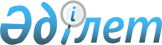 О внесении изменений в постановление акимата Акмолинской области от 12 марта 2015 года № А-3/101 "Об утверждении положения о государственном учреждении "Управление здравоохранения Акмолинской области"
					
			Утративший силу
			
			
		
					Постановление акимата Акмолинской области от 29 июня 2015 года № А-7/308. Зарегистрировано Департаментом юстиции Акмолинской области 5 августа 2015 года № 4923. Утратило силу постановлением акимата Акмолинской области от 17 мая 2016 года № А-6/219      Сноска. Утратило силу постановлением акимата Акмолинской области от 17.05.2016 № А-6/219 (вводится в действие со дня подписания).

      Примечание РЦПИ.

      В тексте документа сохранена пунктуация и орфография оригинала.

      В соответствии с Законом Республики Казахстан от 23 января 2001 года "О местном государственном управлении и самоуправлении в Республики Казахстан", акимат Акмолинской области ПОСТАНОВЛЯЕТ:

      1. Внести в постановление акимата Акмолинской области "Об утверждении положения о государственном учреждении "Управление здравоохранения Акмолинской области" от 12 марта 2015 года № А-3/101 (зарегистрировано в Реестре государственной регистрации нормативных правовых актов № 4748, опубликовано 25 апреля 2015 года в газетах "Акмолинская правда", "Арқа ажары") следующие изменения:

      в положении о государственном учреждении "Управление здравоохранения Акмолинской области", утвержденном указанным постановлением:

      абзацы два, четыре, пять, пятнадцать в пункте 16 изложить в новой редакции:

      "организуют и осуществляют мониторинг и контроль за деятельностью субъектов здравоохранения, за исключением организаций здравоохранения, осуществляющих деятельность в сфере санитарно-эпидемиологического благополучия населения;";

      "осуществляют выбор поставщиков медицинских и фармацевтических услуг по оказанию гарантированного объема бесплатной медицинской помощи и возмещению их затрат;

      осуществляют закуп и хранение лекарственных средств, профилактических (иммунобиологических, диагностических, дезинфицирующих) препаратов в рамках оказания гарантированного объема бесплатной медицинской помощи в порядке, определяемом Правительством Республики Казахстан:

      на амбулаторном уровне — в соответствии с перечнем, утвержденным уполномоченным органом;

      на стационарном уровне — в пределах лекарственных формуляров;";

      "организуют и координируют деятельность по подготовке, повышению квалификации и переподготовке кадров в области здравоохранения;".

      2. Утвердить текст вносимых изменений в положении о государственном учреждении "Управление здравоохранения Акмолинской области".

      3. Государственному учреждению "Управление здравоохранения Акмолинской области" обеспечить извещение органов юстиции о внесенных изменениях в порядке и сроки, установленные законодательством Республики Казахстан.

      4. Контроль за исполнением настоящего постановления возложить на заместителя акима области Нуркенова Н.Ж.

      5. Настоящее постановление акимата области вступает в силу со дня государственной регистрации в органах юстиции Акмолинской области и вводится в действие со дня официального опубликования.

 Текст вносимых изменений в положении о государственном учреждении
"Управление здравоохранения Акмолинской области"      абзацы два, четыре, пять, пятнадцать в пункте 16 изложить в новой редакции:

      "организуют и осуществляют мониторинг и контроль, за исключением организаций здравоохранения, осуществляющих деятельность в сфере санитарно-эпидемиологического благополучия населения;";

      "осуществляют выбор поставщиков медицинских и фармацевтических услуг по оказанию гарантированию медицинской помощи и возмещению их затрат;

      осуществляют закуп и хранение лекарственных средств, профилактических (иммунобиологических, диагностических, дизенфицирующих) препаратов в рамках оказания гарантированного объема бесплатной медицинской помощи в порядке, определяемом Правительством Республики Казахстан:

      на амбулаторном уровне — в соответствии с перечнем, утвержденным уполномоченным органом;

      на стационарном уровне — в пределах лекарственных формуляров;";

      "организуют и координируют деятельность по подготовке, повышению квалификации и переподготовке кадров в области здравоохранения;".


					© 2012. РГП на ПХВ «Институт законодательства и правовой информации Республики Казахстан» Министерства юстиции Республики Казахстан
				
      Аким Акмолинской области

С.Кулагин
Утвержден
постановлением акимата
Акмолинской области
от 29 июня 2015 года
№ А-7/308